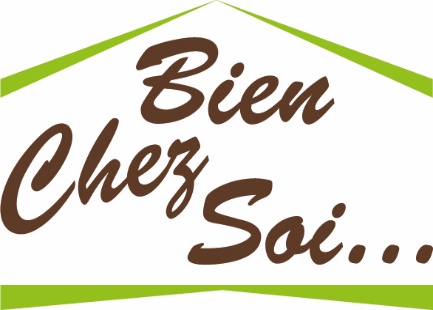 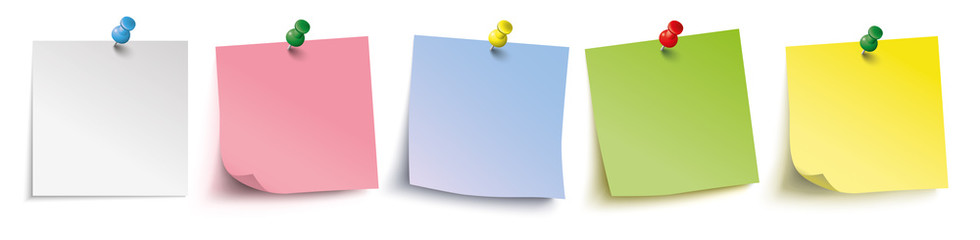 Aide à domicile Employée à domicile Auxiliaire de vie Sociale Bien chez soi est une Association spécialisée dans le service d’aide à domicile. Nous intervenons sur le secteur de FormerieMissions :*Aide à la toilette					*Aide au lever / coucher*Aide à l’habillage/déshabillage				*Préparation aide à la prise de repas et des médicaments*Réalisation des courses				*Aide à la mobilité : sorties extérieures, transferts*Entretien courant du domicile				*Entretien du lingeProfil :Vous appréciez le contact humain en particulier avec les personnes âgées.Vous êtes organisée, responsable, diplomate, autonome et discrète face aux éléments de la vie privée.Vous aimez travailler en équipe avec les autres intervenants.Conditions :Avoir 18 ans, le permis de conduire et un véhicule est indispensable ou voiturette.Contrat CDD à temps partiel de 6 mois (105 ou 120h/mois) puis CDI Travail un weekend sur 2 et jours fériésRémunération selon convention collective de branche à partir de 10.25 €/heure brutParticipation aux frais de transport, Téléphone portable, MutuelleDébutant accepté Contact :Envoyer lettre de motivation et CVPar Mail : contact@bien-chez-soi.frOu par courrier : à l’attention de Noémie LOQUETTE, Bien chez soi, 1 rue Albert 1er, 60220 FORMERIETél : 03.44.04.57.85